                Администрация                                                                                    муниципального района                   Сергиевский            Самарской области          ПОСТАНОВЛЕНИЕ           «___» _____ 2017 г.                      № ____О внесении изменений в постановлениеАдминистрации муниципального района Сергиевский№336 от  08.04.2013 «Об утверждении Порядка предоставления в 2017-2019 годахсубсидий малым формам хозяйствования,осуществляющим свою деятельность на территории  Самарской области, в целях возмещения части затрат на уплату процентовпо долгосрочным, среднесрочным и краткосрочнымкредитам (займам)»В соответствии с Законом Самарской области от 03.04.2009 года №41-ГД «О наделении органов местного самоуправления на территории Самарской области отдельными государственными полномочиями по поддержке сельскохозяйственного производства», постановлением Правительства Самарской области от 19.02.2013 №44 «О мерах, направленных на реализацию переданных органам местного самоуправления на территории Самарской области отдельных государственных полномочий по поддержке сельскохозяйственного производства»,  постановлением Правительства Самарской области от 03.10.2017 №628 «О внесении изменений в отдельные постановления Правительства Самарской области», Уставом муниципального района Сергиевский, в целях приведения нормативных правовых актов органов местного самоуправления в соответствии с действующим законодательством, Администрация муниципального района СергиевскийПОСТАНОВЛЯЕТ:	1. Внести в постановление Администрации муниципального района Сергиевский №336 от  08.04.2013 «Об утверждении Порядка предоставления в 2017-2019 годах субсидий малым формам хозяйствования, осуществляющим свою деятельность на территории  Самарской области, в целях возмещения части затрат на уплату процентов по долгосрочным, среднесрочным и краткосрочнымкредитам (займам)» изменения следующего содержания:Порядок предоставления в 2017-2019 годах субсидий малым формам хозяйствования, осуществляющим свою деятельность на территории  Самарской области, в целях возмещения части затрат на уплату процентов по долгосрочным, среднесрочным и краткосрочным кредитам (займам)» изложить в редакции согласно приложению к настоящему постановлению.	2. Опубликовать настоящее постановление в газете «Сергиевский вестник».3. Настоящее постановление вступает в силу со дня его официального опубликования.4. Контроль за выполнением настоящего постановления возложить на заместителя Главы  муниципального района Сергиевский Чернова А.Е.Главамуниципального района Сергиевский                                              А.А. ВеселовЛукьянова Л.Н. 8(84655)2-15-35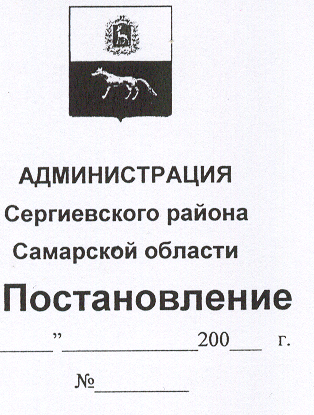 